	BCH ĐOÀN TP. HỒ CHÍ MINH	ĐOÀN TNCS HỒ CHÍ MINH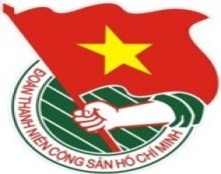 	***		TUẦN LỄ	TP. Hồ Chí Minh, ngày 09 tháng 11 năm 2019	46/2019LỊCH LÀM VIỆC CỦA BAN THƯỜNG VỤ THÀNH ĐOÀN(Từ ngày 11-11-2019 đến 17-11-2019)-------------Trọng tâm: Các hoạt động đón tiếp Tàu Thanh niên Đông Nam Á và Nhật Bản năm 2019Liên hoan Bí thư Chi đoàn giỏi toàn thành lần V - Năm 2019* Lịch làm việc thay thư mời trong nội bộ cơ quan Thành Đoàn.Lưu ý: Các đơn vị có thể download lịch công tác tuần tại website Thành Đoàn  (www.thanhdoan.hochiminhcity.gov.vn) vào sáng thứ 7 hàng tuần.	TL. BAN THƯỜNG VỤ THÀNH ĐOÀN	CHÁNH VĂN PHÒNG	(Đã ký)	Trần Thu HàNGÀYGIỜNỘI DUNG - THÀNH PHẦNĐỊA ĐIỂMTHỨ HAI11-1108g30  Họp giao ban Thường trực - Văn phòng (TP: đ/c H.Sơn, Thường trực Thành Đoàn, lãnh đạo Văn phòng)P.B2THỨ HAI11-1109g00  Họp giao ban Báo Tuổi trẻ (TP: đ/c T.Nguyên)Báo Tuổi trẻTHỨ HAI11-1109g30📷Chương trình giao lưu thảo luận giữa đại biểu Tàu Thanh niên Đông Nam Á và Nhật Bản với đoàn viên, thanh niên Thành phố (TP: đ/c K.Hưng, H.Minh, cán bộ Thành Đoàn theo phân công)Cơ sởTHỨ HAI11-1110g00Dự họp về công tác chuẩn bị tổ chức Lễ tưởng niệm các nạn nhân tử vong do tai nạn giao thông năm 2019 (TP: đ/c M.Hải)UBND TPTHỨ HAI11-1114g00📷Lễ nhận gia đình nuôi chương trình Tàu Thanh niên Đông Nam Á và Nhật Bản 2019 (TP: Đ/c M.Hải, T.Hải, H.Minh, cán bộ theo phân công)HTTPTHỨ HAI11-1115g00Dự họp Thường trực Ủy ban nhân dân Thành phố nghe báo cáo các chuyên đề (TP: đ/c H.Sơn) UBND TPTHỨ HAI11-1116g00Họp Ban Tổ chức các hoạt động chăm lo Tết nguyên đán Canh Tý 2020 (TP: đ/c M.Hải, N.Tuấn-TTCTXH, cán bộ theo Kế hoạch 180-KH/TĐTN-VP)P.A9THỨ HAI11-1118g00Tiệc chiêu đãi Ban điều hành Tàu, Lãnh đạo quốc gia các đoàn đại biểu tham dự chương trình Tàu Thanh niên Đông Nam Á và Nhật Bản (TP: đ/c H.Sơn, T.Phương, M.Hải, thành phần theo phân công)KS. Kỳ Hòa Bến ThànhTHỨ ba12-1107g30Dự lễ khai mạc triển lãm “Đồng bào các dân tộc Thành phố Hồ Chí Minh bình đẳng, đoàn kết phát huy nội lực cùng nhau xây dựng Thành phố văn minh, hiện đại, nghĩa tình” (TP: đ/c M.Hải)Đường đi bộ Nguyễn Huệ09g00Dự buổi tiếp xã giao Trưởng Ban điều hành, Lãnh đạo quốc gia các đoàn đại biểu tham dự chương trình Tàu Thanh niên Đông Nam Á và Nhật Bản của lãnh đạo Thành phố (TP: đ/c H.Sơn, H.Minh, Đ.Khoa)56 Trương Định, Quận 310g00Họp kiểm tra tình hình thực hiện Bộ Tiêu chí đánh giá công tác Đoàn và phong trào thanh thiếu nhi Thành phố năm 2019 (TP: đ/c H.Sơn, Trưởng các Ban-VP, thành viên Tổ thư ký, lãnh đạo TT.CTXH, TT PTKH&CN Trẻ, TT Hỗ trợ HSSV, TT Hỗ trợ Thanh niên khởi nghiệp, TT DVVL TNTP, TT Hỗ trợ TNCN, Trường Đoàn Lý Tự Trọng)P.B213g30  Kiểm tra công tác Hội và phong trào thanh niên năm 2019 (cả tuần) (TP: đ/c M.Hải, V.Nam, Đoàn Kiểm tra số 01)Cơ sởTHỨ ba12-11(TIẾP THEO)14g00Họp bộ phận phụ trách các công trình cấp Thành trong đợt hoạt động kỷ niệm 90 năm ngày thành lập Đảng Cộng sản Việt Nam và 70 năm Ngày truyền thống Học sinh, Sinh viên Việt Nam (TP: đ/c H.Sơn, đại diện lãnh đạo các Ban MT-ANQP-ĐBDC, Ban TNTH, Ban Tổ chức, Ban Thiếu nhi, Ban Tuyên giáo, Tổ Tài chính, cán bộ theo phân công)P.B214g00  Họp xét duyệt đề tài nghiên cứu khoa học thuộc chương trình Vườn ươm Sáng tạo Khoa học và Công nghệ trẻ (TP: đ/c K.Thành, Hội đồng khoa học, TT PT KH&CN Trẻ)HT TT PTKHCN Trẻ14g30Họp đánh giá, phân loại mức độ hoàn thành nhiệm vụ trong công tác chống buôn lậu, gian lận thương mại và hàng giả của các bộ, ngành và UBND các tỉnh, Thành phố trực thuộc Trung ương (TP: đ/c T.Hải)Cục Quản lý Thị trường TP15g00Họp bộ phận phụ trách xây dựng phim tư liệu kỷ niệm 90 năm ngày thành lập Đảng Cộng sản Việt Nam (03/02/1930 - 03/02/2020) (TP: đ/c H.Sơn, đại diện lãnh đạo Ban Tuyên giáo, BGĐ Hãng phim Trẻ, cán bộ theo phân công)P.B217g00Họp kiểm tra tiến độ công tác tổ chức Liên hoan Bí thư Chi đoàn giỏi lần V, năm 2019 (TP: đ/c H.Sơn, Tr.Quang, cán bộ theo phân công)P.B218g00📷Dự chương trình tuyên dương gương “Người con hiếu thảo” năm 2019 (TP: đ/c H.Sơn, T.Phương, M.Hải, H.Trân, Hội LHTN Việt Nam TP)HT NVHTN18g00  Tập huấn 100 thí sinh vào vòng Bán kết 1 Thủ lĩnh Sinh viên TP. Hồ Chí Minh lần thứ 5 - năm 2019 (TP: đ/c K.Hưng, N.Linh, Ban TNTH, 100 thí sinh)HTTHỨ Tư13-1108g00  Họp Ban Thường vụ Thành Đoàn (TP: đ/c H.Sơn, BTV Thành Đoàn)P.B208g00Dự Hội nghị tổng kết 10 năm thực hiện Chỉ thị 22-CT/TW của Ban Bí thư Trung ương Đảng về tăng cường công tác lãnh đạo, chỉ đạo xây dựng quan hệ lao động hài hòa, ổn định, tiến bộ trong doanh nghiệp và sơ kết 5 năm thực hiện hiện Nghị định 98/2014/NĐ-CP của Chính phủ quy định việc thành lập tổ chức chính trị, các tổ chức chính trị - xã hội tại doanh nghiệp thuộc mọi thành phần kinh tế (TP: đ/c M.Hải, THải) Theo TM14g00  Họp xét duyệt đề tài nghiên cứu khoa học thuộc chương trình Vườn ươm Sáng tạo Khoa học và Công nghệ trẻ (TP: đ/c K.Thành, Hội đồng khoa học, TT PT KH&CN Trẻ )Trung tâm PTKH&CN Trẻ15g30📷Lễ tiễn đại biểu chương trình Tàu Thanh niên Đông Nam Á và Nhật Bản 2019 (TP: đ/c H.Sơn, T.Phương, M.Hải, T.Hải, H.Minh, T.Hà, cán bộ theo phân công)Cản Tân Cảng – Hiệp Phước16g00  Họp các đội vào vòng chung kết xếp hạng Hội thi Tìm hiểu, tuyên truyền, hiến kế về Cải cách hành chính năm 2019 (TP: đ/c T.Hải, X.Thanh, BTC Hội thi và đại diện các đội)P.A116g00  Họp Chi bộ Xây dựng Đoàn 1 (TP: đ/c P.Thảo, H.Yến, Đảng viên Chi bộ)P.A918g00Dự chương trình kỷ niệm 13 năm thành lập Trung tâm hỗ trợ Thanh niên công nhân thành phố Hồ Chí Minh (15/11/2006 - 15/11/2009) (TP: đ/c H.Sơn, T.Phương, M.Hải, T.Hải, lãnh đạo Ban CNLĐ, theo TM)TT Queen PlazaTHỨ NĂM14-1108g00Làm việc với các Ban Thành Đoàn về kinh phí các hoạt động cuối năm 2019 (theo lịch cụ thể) (TP: đ/c H.Sơn, H.Thạch, tập thể lãnh đạo các Ban, Tổ Tài chính)P.B2THỨ NĂM14-11(TIẾP THEO)09g00  Họp xét duyệt đề tài nghiên cứu khoa học thuộc chương trình Vườn ươm Sáng tạo Khoa học và Công nghệ trẻ (cả ngày) (TP: đ/c K.Thành, Hội đồng khoa học, TT PT KH&CN Trẻ)Trung tâm PTKH&CN Trẻ14g00Làm việc với Đoàn Thanh niên Bộ Tư lệnh thành phố về việc trao học bổng bảo trợ học tập cho học sinh (TP: đ/c T.Phương, Ban Thiếu nhi, TLTN Bộ Tư lệnh TP)P.A915g00  Làm việc với các đơn vị, cơ sở Đoàn về việc tổ chức Chương trình Nghĩa tình biên giới năm 2020 (TP: đ/c M.Hải, P.Lâm, M.Linh, V.Nam, Nhà NVHTN, Thường trực 24 Quận- Huyện Đoàn)Số 05 ĐTH16g00Họp kiểm tra công tác tổ chức Liên hoan Báo cáo viên toàn quốc lần thứ II năm 2019 (TP: đ/c H.Sơn, T.Hải, P.Thảo, T.Nguyên, N.Tịnh – Trường Đoàn Lý Tự Trọng, thành viên Ban Tổ chức Liên hoan theo TB số 1145-TB-TĐTN-BTG ngày 07/11/2019)P.C616g30Họp đại biểu tham gia Liên hoan Bí thư Chi đoàn giỏi Thành phố Hồ Chí Minh lần V, năm 2019 (TP: đ/c Tr.Quang, H.Trân, Đ.Khoa, Đ.Nguyên, cán bộ theo phân công)HT16g30  Họp đoàn công tác các Nhà thiếu nhi đi học tập kinh nghiệm tại TP. Thượng Hải (TP: đ/c N.Linh, K.Tuyền, thành viên đoàn công tác)P.A917g30  Dự Liên hoan văn nghệ “Niềm tin cuộc sống” của Đoàn Lực lượng Thanh niên xung phong Thành phố chào mừng 44 năm xây dựng và phát triển Lực lượng TNXP Thành phố và 90 năm thành lập Đảng Cộng sản Việt Nam (03/02/1930 – 03/02/2020) (TP: đ/c T.Hải, V.Goul)Tỉnh Đăk NôngTHỨ SÁU15-1108g00  📷Lễ khai mạc lớp tập huấn cán bộ Hội Sinh viên TP. Hồ Chí Minh (TP: đ/c K.Hưng, N.Linh, Ban TNTH, học viên của lớp tập huấn)HT08g00✪Giám sát việc triển khai thực hiện Kế hoạch số 3782/KH-UBND ngày 28/8/2018 của UBND Thành phố triển khai thực hiện nâng cao chất lượng đào tạo nghề cho thanh niên thành phố giai đoạn 2018 - 2020 (TP: đ/c M.Hải, Q.Cường-TTDVVLTN, N.Nguyệt, P.Lâm, K.Phẳng, H.Yến)UBND huyện Nhà Bè09g00Duyệt Chương trình Lễ tổng kết và trao giải Hội thi Sáng tác văn học dành cho đội viên, học sinh lần 2 – năm 2019 (TP: đ/c T.Phương, BTN, BTC Hội thi)HT Nhà Thiếu nhi Thành phố09g00  Họp xét duyệt đề tài nghiên cứu khoa học thuộc chương trình Vườn ươm Sáng tạo Khoa học và Công nghệ trẻ (TP: đ/c K.Thành, Hội đồng khoa học, TT PT KH&CN Trẻ)HT TT PTKHCN Trẻ09g30Tổng duyệt chương trình khai mạc và chương trình giao lưu “Tự hào Người Cộng sản Trẻ”, tuyên dương Bí thư Chi đoàn tiêu biểu toàn thành năm 2019 (TP: đ/c H.Sơn, Tr.Quang, cán bộ theo phân công) Nhà VHTN17g00  Tổng duyệt Chương trình tuyên dương sinh viên Lào, Campuchia tiêu biểu năm 2019 (TP: đ/c K.Hưng, T.Toàn, T.Nhã, Ban TNTH, KTX SV Lào)HT17g00Họp thống nhất các nội dung phối hợp giữa các đơn vị khu vực CNLĐ và khu vực Quận – Huyện trong tổ chức các hoạt động chăm lo Tết cho thanh niên công nhân Thành phố nhân dịp Tết Nguyên đán Canh Tý năm 2020 (TP: đ/c T.Hải, Ban CNLĐ, Ban MT-ANQP-DBDC, BGĐ TT Hỗ trợ TNCN TP, Thường trực cơ sở Đoàn khu vực CNLĐ và Q-H theo TM)P.C6THỨ BẢY16-1106g30📷Lễ dâng hoa báo công và khai mạc Liên hoan Bí thư Chi đoàn giỏi toàn thành lần V - Năm 2019 (TP: đ/c H.Sơn, T.Phương, M.Hải, BTVTĐ, cán bộ theo phân công, đại diện Thường trực các cơ sở Đoàn, đại biểu tham gia Liên hoan)Đường đi bộ Nguyễn Huệ08g00Dự Họp mặt kỷ niệm 89 năm Ngày truyền thống Mặt trận Tổ quốc Việt Nam (18/11/1930 – 18/11/2019); trao kỷ niệm chương “Vì sự nghiệp đại đoàn kết toàn dân tộc”; trao giải thưởng “Đại đoàn kết toàn dân tộc Thành phố Hồ Chí Minh” lần thứ I – năm 2019 (TP: đ/c H.Sơn)Nhà hát Thành phố Hồ Chí Minh08g00Dự Lễ trao giải thưởng KOVA lần thứ 17 năm 2019 (TP: đ/c T.Phương) Nhà hát Hòa Bình14g00📷✪Chương trình giao lưu “Tự hào Người Cộng sản trẻ”, tuyên dương Bí thư Chi đoàn tiêu biểu toàn thành năm 2019 (TP: đ/c H.Sơn, T.Phương, M.Hải, BTVTĐ, cán bộ theo phân công, đại biểu tham gia Liên hoan)Khu căn cứ Tam giác Sắt, Bình Dương14g00  📷Vòng Bán kết hội thi “Đi tìm Thủ lĩnh học sinh THPT” (TP: đ/c K.Hưng, T.Nguyên, BTC hội thi, 20 thí sinh vào vòng BK)P.A118g00✪  Lễ tổng kết lớp tập huấn cán bộ Hội Sinh viên TP. Hồ Chí Minh (TP: đ/c K.Hưng, Ban TNTH)TT Sinh hoạt dã ngoại TTN TPCHỦ NHẬT17-1107g30Dự Lễ tưởng niệm nạn nhân tử vong do tai nạn giao thông năm 2019 (TP: đ/c M.Hải) Theo TM08g00Lễ tổng kết và trao giải Hội thi sáng tác văn học dành cho đội viên, học sinh lần 2 – năm 2019 (TP: đ/c T.Phương, N.Tuyền – Nhà Thiếu nhi TP, K.Cường – Báo KQĐ, Ban Thiếu nhi, BTC Hội thi, Thường trực Hội đồng Đội Quận – Huyện, lực lượng theo Thông báo)Hội trường Nhà Thiếu nhi Thành phố09g00  📷Chương trình tuyên dương “Sinh viên Lào - Campuchia tiêu biểu” năm 2019 (TP: đ/c H.Sơn, K.Hưng, H.Minh, KTX Lào)HT13g00  Vòng bán kết 1, Hội thi Thủ lĩnh sinh viên TP. Hồ Chí Minh lần thứ 5 - năm 2019 (TP: đ/c K.Hưng, N.Linh, BGK các Hội đồng thi)P.A1, A2, A9, B2, C6 